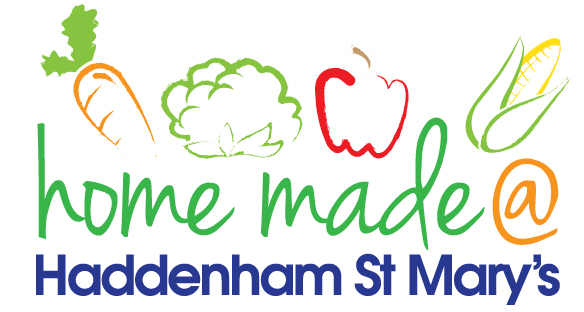 MENU – week commencing 20/01/20MondayAround the WorldTuesdayFamily FavouritesWednesdayWonderful RoastThursdayJulie’s JacketsFridayFish FridayLunchSweet and sour chickenChicken goujons, potato wedges and vegetablesRoast beef with all the trimmings and gravyJacket potato with a choice of toppingsBreaded fish, chips and  vegetablesVegetarian optionSweet and sour vegetablesVegetable fingers, potato wedges and vegetablesQuorn roast with all the trimmingsJacket potato with a choice of toppings Vegetablefingers, chips and vegetablesDessertMandarin segmentsMousseFresh fruitEve’s puddingHomemade cookieFree FromoptionSweet and sour chickenMandarin segmentsChicken goujons, potato wedges and vegetablesMousse/yoghurtRoast beef with all the trimmings and gravyFresh fruitJacket potato with a choice of toppingsCakeFish fingers, chips and vegetablesCookieAll meals will contain or be served with at least one portion of vegetables.All hot puddings will be accompanied by custard or cream.All roast dinners, sausage & mash and pie dishes will have the option of extra gravy.All children will also be offered bread, a piece of fruit and a drink of milk or water with their main meal.All meals will contain or be served with at least one portion of vegetables.All hot puddings will be accompanied by custard or cream.All roast dinners, sausage & mash and pie dishes will have the option of extra gravy.All children will also be offered bread, a piece of fruit and a drink of milk or water with their main meal.All meals will contain or be served with at least one portion of vegetables.All hot puddings will be accompanied by custard or cream.All roast dinners, sausage & mash and pie dishes will have the option of extra gravy.All children will also be offered bread, a piece of fruit and a drink of milk or water with their main meal.All meals will contain or be served with at least one portion of vegetables.All hot puddings will be accompanied by custard or cream.All roast dinners, sausage & mash and pie dishes will have the option of extra gravy.All children will also be offered bread, a piece of fruit and a drink of milk or water with their main meal.All meals will contain or be served with at least one portion of vegetables.All hot puddings will be accompanied by custard or cream.All roast dinners, sausage & mash and pie dishes will have the option of extra gravy.All children will also be offered bread, a piece of fruit and a drink of milk or water with their main meal.